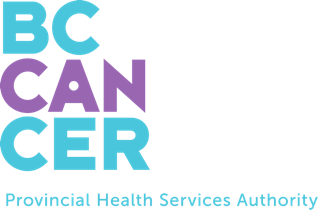 Medical Oncologist (Locum 6 months)BC Cancer – Vancouver, BCPractice Location(s): Vancouver Cancer Centre, 600 West 10th Avenue, Vancouver, BC Population Base: BC Cancer - bccancer.bc.ca - provides comprehensive cancer control for the people of British Columbia.Job Duties: BC Cancer is looking for a locum medical oncologist to work with us at the Vancouver Centre, which is internationally renowned for excellence in clinical care and research. The initial term will be six months beginning in early 2022 with the possibility of an extension. One of the primary sites for this locum will be GI.  BC Cancer medical oncologists provide care as members of teams, which include nurses and nurse practitioners, pharmacists, general practitioners in oncology, social workers, dieticians, and palliative care staff. The city of Vancouver is consistently ranked as one of the most beautiful and liveable cities in the world.

How to Apply: For more information regarding this opportunity, please contact Dr. Caroline Lohrisch, Department Head- Medical Oncology, at clohrisch@bccancer.bc.ca